	“After the Pandemic”	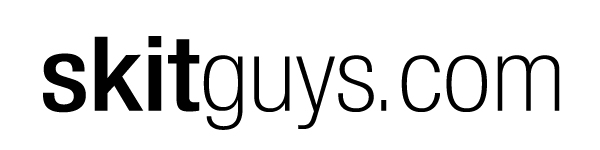 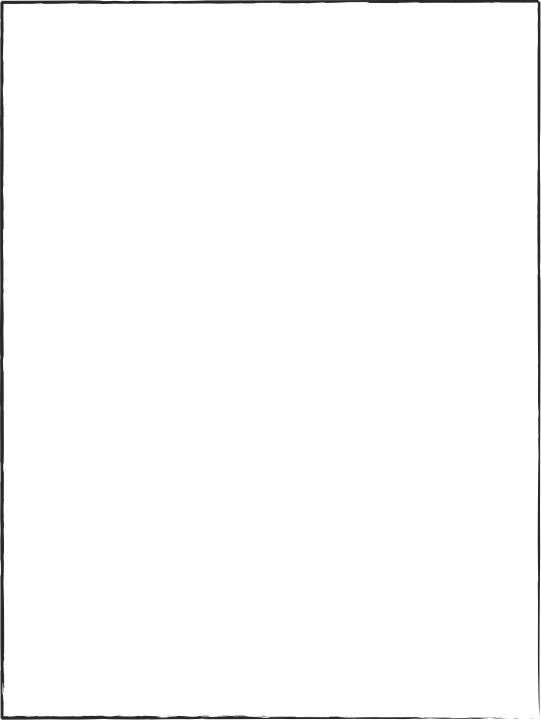 byAndrew KoomanReaders address the audience. Reader 1:	O God, who knows all, sees everything, and who is seated on the throne in power and in graceReader 2:	To you we pray.Reader 1:	 For those who need a healing touch in their bodyReader 2:	We pray.Reader 1:	For those who feel as if their minds have been in a fog or are numbed by all the upheaval and change.Reader 2:	We ask for clarity and encouragement. Reader 1:	 For those who are on the frontlines, helping the sick in hospitals and clinics, and anywhere else people seek helpReader 2:	We ask for protection, wisdom, and strength. For those who are afraid and uncertain.Reader 1:	We ask for peace.Reader 2:	For those who face the terrible pain of loneliness because of separation and lossReader 1:	We ask for your comfort.Reader 2:	For those who have experienced the unnamable grief, those who could not say goodbye to a loved one, hold their hand in their final moments, lay them to restReader 1:	We ask for mercy. Father of the crucified Lord, you who saw your own Son give his life for us, who understands the agony of separation and loss, strengthen and minister your love.Reader 2:	Holy Spirit, in the confusion and uncertainty we face in these timesReader 1:	 We ask for your guidance and discernment. There is so much anger, stress and division, Lord.Reader 2:	And so we ask for your love to empower us and for your Spirit to fill us.Reader 1:	For all the losses, both big and small, that those in our church and in our lives have experienced—Reader 2:	Cancelled events, postponed celebrations and visits: weddings, birthdays and graduations. Family reunions, treatments, surgeries and appointments and everything in-between—Reader 1:	God, who is unchanging, we look to you for help. Reader 2:	For those who have lost jobs, business, income, savings, and opportunityReader 1:	We call out to you, Our Provider, and we ask for help, for provision and for new opportunities. We pray that those impacted will thrive and flourish beyond what they could ever ask or imagine.Reader 2:	For the vulnerable in our community and around the world who were not safe or secure before the pandemic hit and whose lives have been thrown into more danger, desperation, and turmoilReader 1:	We ask, O God, for your intervention and your protection. Use your church around the world to minister to their practical needs and spiritual needs, through the love of Christ.Reader 2:	For our leaders in the ChurchReader 1:	We ask for continued inspiration, strength, and wisdom.Reader 2:	For leaders in government and all other spheres of society, both in our community, our nation and around the worldReader 1:	 We pray for next-level wisdom and that you will give them the hearts of servants. Use the unique challenges they face to turn their hearts and their wills to you.Reader 2:	For each person in our churchReader 1:	We know you hear every prayer, hold every hope, have the answer to every question.Reader 2:	And so, we lift up our brothers and sisters to you, our loving Father.Reader 1:	And may the work you have done in us through the challenges and trials we face produce endurance and fruit in our lives and in our church that is everlasting,Reader 2:	We trust in you and we love you.Reader 1:	We believe you are who you say that you are.Reader 2:	And we know you are present with us. We thank you that you have preserved and sustained us. Reader 1:	That you will never fail or forsake us.Reader 2:	To you, our loving God, we pray.Reader 1:	Amen.WhatWe all experienced the pandemic in different ways, and for many of us the impact is still felt. Whether your church is still meeting exclusively online, or if you’re back together in a building, this prayer will guide your church in purposeful prayer as we all navigate a world that changed right under our feet.Themes: Faith, Pandemic, Starting Over, Prayer, Overcoming, Reader’s Theatre, Loneliness, Rebuilding, Church Life, Courage, BeliefWe all experienced the pandemic in different ways, and for many of us the impact is still felt. Whether your church is still meeting exclusively online, or if you’re back together in a building, this prayer will guide your church in purposeful prayer as we all navigate a world that changed right under our feet.Themes: Faith, Pandemic, Starting Over, Prayer, Overcoming, Reader’s Theatre, Loneliness, Rebuilding, Church Life, Courage, BeliefWe all experienced the pandemic in different ways, and for many of us the impact is still felt. Whether your church is still meeting exclusively online, or if you’re back together in a building, this prayer will guide your church in purposeful prayer as we all navigate a world that changed right under our feet.Themes: Faith, Pandemic, Starting Over, Prayer, Overcoming, Reader’s Theatre, Loneliness, Rebuilding, Church Life, Courage, BeliefWhoReader 1Reader 2WhenPresentPresentPresentWear
(Props)Unless you have the script memorized, Readers should have a black binder to read from on stage, or a digital copy to read on screen while presenting for online church.Unless you have the script memorized, Readers should have a black binder to read from on stage, or a digital copy to read on screen while presenting for online church.Unless you have the script memorized, Readers should have a black binder to read from on stage, or a digital copy to read on screen while presenting for online church.Why Deuteronomy 31:6-9 Deuteronomy 31:6-9 Deuteronomy 31:6-9HowIf you read this from the script, be familiar enough with your lines so that yourhead isn’t down in the script the entire time. Embrace the awe and mystery of the scripture.For more ideas on how to perform a Reader’s Theatre, watch How to Perform aReader’s Theatre on SkitGuys.com.If you read this from the script, be familiar enough with your lines so that yourhead isn’t down in the script the entire time. Embrace the awe and mystery of the scripture.For more ideas on how to perform a Reader’s Theatre, watch How to Perform aReader’s Theatre on SkitGuys.com.If you read this from the script, be familiar enough with your lines so that yourhead isn’t down in the script the entire time. Embrace the awe and mystery of the scripture.For more ideas on how to perform a Reader’s Theatre, watch How to Perform aReader’s Theatre on SkitGuys.com.TimeApproximately 2 minutesApproximately 2 minutesApproximately 2 minutes